10η ΠΡΟΣΚΛΗΣΗ ΣΥΓΚΛΗΣΗΣ ΟΙΚΟΝΟΜΙΚΗΣ ΕΠΙΤΡΟΠΗΣΚαλείστε να προσέλθετε σε τακτική συνεδρίαση της Οικονομικής Επιτροπής, που θα διεξαχθεί στο Δημοτικό Κατάστημα την 08η του μηνός Μαρτίου έτους 2019, ημέρα Παρασκευή και ώρα 12:30 για την συζήτηση και λήψη αποφάσεων στα παρακάτω θέματα της ημερήσιας διάταξης, σύμφωνα με τις σχετικές διατάξεις του άρθρου 75 του Ν.3852/2010 (ΦΕΚ Α' 87) :1. Έγκριση Πρακτικού  2  της Επιτροπής διενέργειας του συνοπτικού διαγωνισμού επιλογής αναδόχου για την κατασκευή του έργου «ΑΣΦΑΛΤΟΣΤΡΩΣΕΙΣ ΠΑΛΑΙΟΠΥΡΓΟΥ»2. Έγκριση ασκηθείσας έφεσης του Δήμου Τρικκαίων κατά της αριθμ. πρωτ. 171/2018 απόφασης του Μονομελούς Πρωτοδικείου Τρικάλων3. Παροχή ειδικής εντολής και Πληρεξουσιότητας για την άσκηση αίτησης ακύρωσης και αναστολής του Δήμου Τρικκαίων κατά της υπ' αριθμ. οικ. 2/6748/δλκ/24.01.2019 ( ΦΕΚ Β . 194 ) υπουργικής απόφασης του Αναπληρωτή σύμφωνα με την αριθμ. 42/2019 απόφαση του Δημοτικού Συμβουλίου του Δήμου Τρικκαίων.4. Αποδοχή δωρεάς ακινήτου για τη στέγαση δομής Α.Μ.Ε.Α. από τους κ.κ. Χαράλαμπο και Ιωάννα ΔεληλίγκαΠίνακας Αποδεκτών	ΚΟΙΝΟΠΟΙΗΣΗ	ΤΑΚΤΙΚΑ ΜΕΛΗ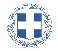 ΕΛΛΗΝΙΚΗ ΔΗΜΟΚΡΑΤΙΑ
ΝΟΜΟΣ ΤΡΙΚΑΛΩΝΔΗΜΟΣ ΤΡΙΚΚΑΙΩΝΔ/ΝΣΗ ΔΙΟΙΚΗΤΙΚΩΝ ΥΠΗΡΕΣΙΩΝΤΜΗΜΑ ΔΙΟΙΚΗΤΙΚΗΣ ΥΠΟΣΤΗΡΙΞΗΣΓραμματεία Οικονομικής ΕπιτροπήςΤρίκαλα, 4 Μαρτίου 2019
Αριθ. Πρωτ. : 6325ΠΡΟΣ :  1.Τα μέλη της ΟικονομικήςΕπιτροπής (Πίνακας Αποδεκτών)(σε περίπτωση κωλύματος παρακαλείσθε να ενημερώσετε τον αναπληρωτή σας).Ο Πρόεδρος της Οικονομικής ΕπιτροπήςΡόμπος ΧριστόφοροςΑντιδήμαρχοςΡόμπος ΧριστόφοροςΣτουρνάρας ΓεώργιοςΠαζαΐτης ΔημήτριοςΑλεστά ΣοφίαΛεβέντη-Καρά ΕυθυμίαΚωτούλας ΙωάννηςΝτιντής ΠαναγιώτηςΓκουγκουστάμος ΖήσηςΚαΐκης ΓεώργιοςΔήμαρχος & μέλη Εκτελεστικής ΕπιτροπήςΓενικός Γραμματέας  Δ.ΤρικκαίωνΑναπληρωματικά μέλη Ο.Ε. 